The North Carolina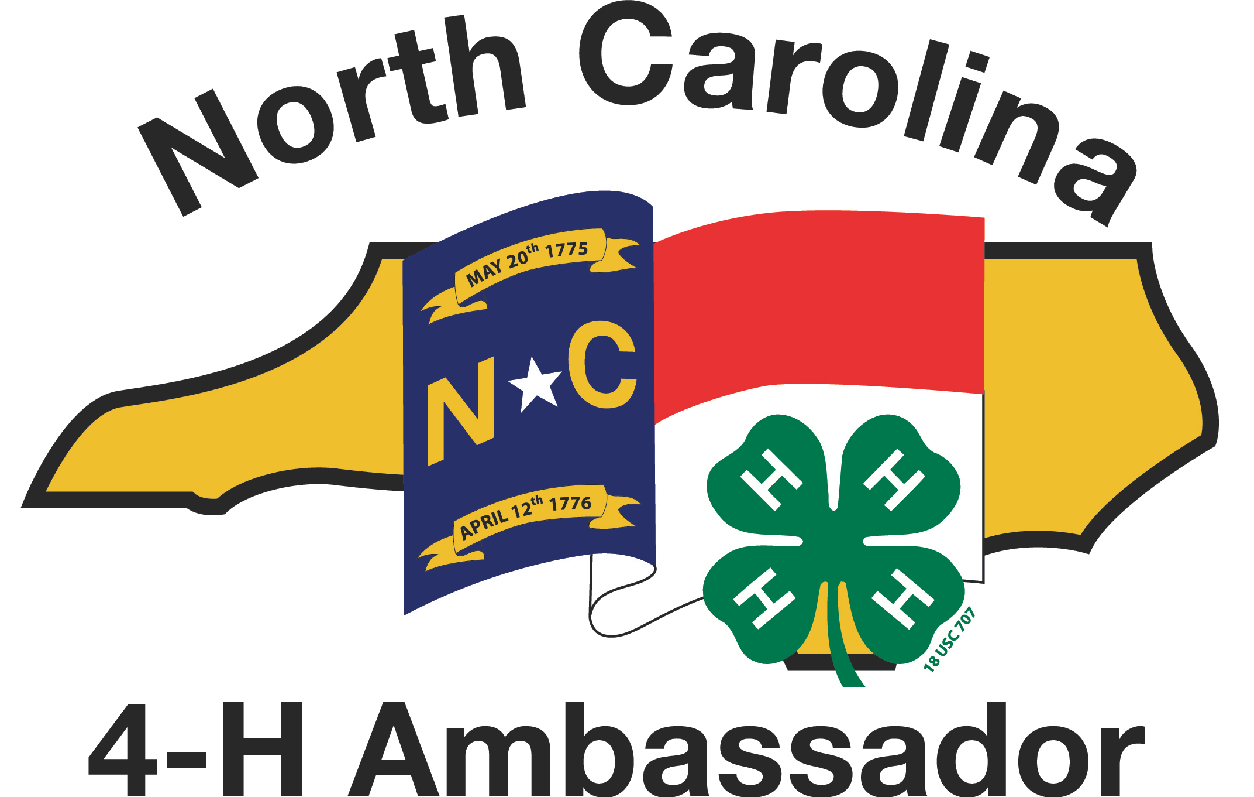 4-H Ambassador ProgramThe mission of the North Carolina 4-H Ambassador program is to empower teen 4-H leaders with the knowledge, skills and aspirations necessary to be effective advocates for NC 4-H Youth Development. We strengthen and expand upon 4-H Ambassadors’ current leadership abilities so that they may serve as positive role models for younger youth; build meaningful partnerships with other teens and adult volunteer leaders and 4-H professionals; and promote the 4-H mission in North Carolina.As NC 4-H Ambassadors, we value:gaining and utilizing new knowledge and skills that apply to both our 4-H work and other areas of our lives;developing individual and group leadership to their fullest potential;effective and meaningful partnerships with adult 4-H volunteers and professionals; andthe maturity necessary to accept responsibility and fulfill our mission at the county, district and state levels.Our vision is that every North Carolina teen 4-H member will have the personal initiative, program resources, and leadership opportunities to be a positive role model and a vocal advocate for the 4-H program in our state.Basic Premises of the NC 4-H Ambassador ProgramThe NC 4-H Ambassador Program:Encourages personal development and service to NC 4-H for teen 4-H members.Is based upon an individual teen’s performance towards established standards.Is self-based and self-paced, i.e. an individual teen member pursues mastery of the required, elective and service components at their own pace, setting their own personal goals reflective of their individual situation.Documents the teen’s accomplishments through a Personal Leadership Portfolio developed by the Ambassador based upon defined criteria. Portfolios are reviewed and the teen’s accomplishments verified by county 4-H professionals, trained by state 4-H staff.NC 4-H Ambassador Program GuidelinesTo apply to become a NC 4-H Ambassador, a member must be at least 13 years old and have been a 4-H member for 2 years, both as of January 1.Ambassador registrations must be handled by the county 4-H professional.It is recommended that a 4-H member take no longer than 2 calendar years to complete a single Ambassador level.A 4-H member must complete and have verified the requirements for each Ambassador level before moving on to the next level.Personal Leadership Portfolios will include both materials and personal reflections, and must follow the established statewide guidelines.A trained county 4-H professional and an adult volunteer and/or current Ambassador will review Portfolios and verify level requirements.Porfolios of members applying for each Ambassador level must be submitted to the State 4-H Office no later than June 15 and November 15 of the current year.All Ambassadors successfully completing any Ambassador level(s) will be recognized at the NC 4-H Congress.Ambassador required classes are taught by trained Youth Development Professionals, trained Volunteers and Ambassador Emerald Level Graduates.  Check with your 4-H Agent.  Training can be completed in the county by these trained professionals except for the Introduction to Ambassador Classes. This class is taught at the state or district level and by an approved person.   For more information please contact:April B. DillonArea Extension Agent4-H Youth Developmentabdillon@ncsu.edu(828) 766-0699The NC 4-H Ambassadors Program StructureEach LEVEL includesEach LEVEL includesRequired CurriculaA minimum number of hours of Elective Activity(You must participate in at least 2 different activities to achieve your required total hours per level)Bronze Recognition: Ambassador Name Tag & CertificateBronze Recognition: Ambassador Name Tag & CertificateRequired Curricula15 Elective Hours of ActivityIntro to the Ambassador Program*must be given by an “approved instructor”Fundamentals of 4-H Youth DevelopmentPublic Speaking BasicsParliamentary ProcedurePersonal & Flag EtiquetteSuggestions include:Serve as a 4-H club and/or County Council officerHelp plan a county event/workshopCreate a 4-H exhibit/display/fair boothAttend a local government meetingPresent a 4-H Presentation at the local/county levelSilverRecognition: Ambassador Portfolio & CertificateSilverRecognition: Ambassador Portfolio & CertificateRequired Curricula25 Additional Elective HoursIntroduction to Life SkillsTeaching & Learning I: Experiential LearningAdvanced Public SpeakingLeadership I: What is a Leader?Marketing I: Media RelationsSuggestions include:Attend a district retreat/workshop/meetingHelp plan a district event                     Run for a district 4-H officeServe as a district 4-H officer candidate campaign manager4-H presentation to non-4-H group, or at District Activity DayPlan & teach an educational programMeet with a county government officialMentor a Bronze Level Ambassador     Serve on a TRY-IT! TeamGold Recognition: Ambassador Business Cards & CertificateGold Recognition: Ambassador Business Cards & CertificateRequired Curricula35 Additional Elective HoursYouth/Adult Partnerships I: Teaching & Learning II: Learning StylesLeadership II: Teamwork.Marketing II: Donors & Elected OfficialsDiversity & InclusionSuggestions include:Attend 4-H Congress or a state 4-H retreatPlan a state level 4-H event    Teach a district/state workshopParticipate in a 4-H Development Fund initiativeVisit with a NC Legislator    Do a 4-H presentation at the state levelServe on a county/district Extension/4-H board/advisory committeeParticipate in the A.I.R.E. program     Serve as a judge at a 4-H eventServe as a state 4-H officer candidate campaign managerEmeraldRecognition: Ambassador Polo Shirt & CertificateEmeraldRecognition: Ambassador Polo Shirt & CertificateRequired Curricula45 Additional Elective HoursYouth/Adult Partnerships II: Youth in GovernanceTeaching & Learning III: Teaching PracticumLeadership III: The Role of EthicsMarketing Practicum ProjectSuggestions include:Attend a national 4-H sponsored eventRun for a state 4-H officeServe on a state/national 4-H committee/task forceTeach a required 4-H Ambassador curriculumTotal Hours of Electives All Levels: 120Total Hours of Electives All Levels: 120